     Please refer to the Inspection Handbook for guidance.  https://www.gov.uk/government/publications/school-inspection-handbook-eif/schools-inspection-handbook-for-september-2021Leadership and Management  including Safeguarding Monitor planning throughout the year for each year group; ensuring lessons are covering key concepts and skills as set out in the EYS curriculum and the National Curriculum. Monitor the foundation tracker each term and end of term data.The quality of education(Teaching, Learning and Assessment)     Buy Oddizzi and support staff with use as tool for supporting the delivery of Geography lessonsDigi maps –training video – give link to staff and support with useEnsure skills and knowledge are being taught and applied in lessons (not just being taught facts but applying that knowledge to tasks )Personal Development. Behaviour and attitudesPupil interviews /book looksObserve a lesson in each year group Leadership and Management including safeguardingMonitor planning throughout the year for each year group; ensuring lessons are covering key concepts and skills as set out in the EYS curriculum and the National Curriculum. Monitor the foundation tracker each term and end of term data. Leadership and Management including safeguardingMonitor planning throughout the year for each year group; ensuring lessons are covering key concepts and skills as set out in the EYS curriculum and the National Curriculum. Monitor the foundation tracker each term and end of term data. Leadership and Management including safeguardingMonitor planning throughout the year for each year group; ensuring lessons are covering key concepts and skills as set out in the EYS curriculum and the National Curriculum. Monitor the foundation tracker each term and end of term data. Leadership and Management including safeguardingMonitor planning throughout the year for each year group; ensuring lessons are covering key concepts and skills as set out in the EYS curriculum and the National Curriculum. Monitor the foundation tracker each term and end of term data. Leadership and Management including safeguardingMonitor planning throughout the year for each year group; ensuring lessons are covering key concepts and skills as set out in the EYS curriculum and the National Curriculum. Monitor the foundation tracker each term and end of term data. Leadership and Management including safeguardingMonitor planning throughout the year for each year group; ensuring lessons are covering key concepts and skills as set out in the EYS curriculum and the National Curriculum. Monitor the foundation tracker each term and end of term data.Key lines of Enquiry:(Questions govs should be asking, SLT looking for, subject leader ensuring information is available, evident etc.)How are teachers being supported with delivering developments to the curriculum?What is the data telling – can gaps be identified in an area/ year group and if so how are teachers being supported to pinpoint and accelerate knowing more and remembering more for all pupils. How do teachers assess and make judgements on children’s Geography knowledge and understanding?How are teachers being supported with delivering developments to the curriculum?What is the data telling – can gaps be identified in an area/ year group and if so how are teachers being supported to pinpoint and accelerate knowing more and remembering more for all pupils. How do teachers assess and make judgements on children’s Geography knowledge and understanding?How are teachers being supported with delivering developments to the curriculum?What is the data telling – can gaps be identified in an area/ year group and if so how are teachers being supported to pinpoint and accelerate knowing more and remembering more for all pupils. How do teachers assess and make judgements on children’s Geography knowledge and understanding?How are teachers being supported with delivering developments to the curriculum?What is the data telling – can gaps be identified in an area/ year group and if so how are teachers being supported to pinpoint and accelerate knowing more and remembering more for all pupils. How do teachers assess and make judgements on children’s Geography knowledge and understanding?How are teachers being supported with delivering developments to the curriculum?What is the data telling – can gaps be identified in an area/ year group and if so how are teachers being supported to pinpoint and accelerate knowing more and remembering more for all pupils. How do teachers assess and make judgements on children’s Geography knowledge and understanding?Half-termly Milestones to Achieve Annual TargetsHalf-termly Milestones to Achieve Annual TargetsHalf-termly Milestones to Achieve Annual TargetsHalf-termly Milestones to Achieve Annual TargetsHalf-termly Milestones to Achieve Annual TargetsHalf-termly Milestones to Achieve Annual TargetsMonitor MTPCheck previous year dataMonitor MTPCheck previous year dataMonitor MTPCheck previous year dataMonitor MTPCheck previous year dataMonitor MTPCheck previous year dataMonitor MTPCheck previous year dataActions for each half term What needs to be done to achieve your Annual Targets?Refer to LPS Raising Achievement Cycle.Refer to the priorities in the SEFRefer to LPS Transition DocumentsRefer to the Roadmap to ExcellenceActions for each half term What needs to be done to achieve your Annual Targets?Refer to LPS Raising Achievement Cycle.Refer to the priorities in the SEFRefer to LPS Transition DocumentsRefer to the Roadmap to ExcellenceTimescaleTerm Week NoLeadRAG rating G=CompleteA= PartlyR = NoRAG rating against annual targetWeekWeekWeekWeekWeekWeekWeekWeekThe quality of education(Teaching, Learning and Assessment)    Buy Oddizzi and support staff with use as tool for supporting the delivery of Geography lessonsDigi maps –training video – give link to staff and support with useEnsure skills and knowledge are being taught and applied in lessons (not just being taught facts but applying that knowledge to tasks )The quality of education(Teaching, Learning and Assessment)    Buy Oddizzi and support staff with use as tool for supporting the delivery of Geography lessonsDigi maps –training video – give link to staff and support with useEnsure skills and knowledge are being taught and applied in lessons (not just being taught facts but applying that knowledge to tasks )The quality of education(Teaching, Learning and Assessment)    Buy Oddizzi and support staff with use as tool for supporting the delivery of Geography lessonsDigi maps –training video – give link to staff and support with useEnsure skills and knowledge are being taught and applied in lessons (not just being taught facts but applying that knowledge to tasks )The quality of education(Teaching, Learning and Assessment)    Buy Oddizzi and support staff with use as tool for supporting the delivery of Geography lessonsDigi maps –training video – give link to staff and support with useEnsure skills and knowledge are being taught and applied in lessons (not just being taught facts but applying that knowledge to tasks )The quality of education(Teaching, Learning and Assessment)    Buy Oddizzi and support staff with use as tool for supporting the delivery of Geography lessonsDigi maps –training video – give link to staff and support with useEnsure skills and knowledge are being taught and applied in lessons (not just being taught facts but applying that knowledge to tasks )The quality of education(Teaching, Learning and Assessment)    Buy Oddizzi and support staff with use as tool for supporting the delivery of Geography lessonsDigi maps –training video – give link to staff and support with useEnsure skills and knowledge are being taught and applied in lessons (not just being taught facts but applying that knowledge to tasks )Key lines of Enquiry:(Questions govs should be asking, SLT looking for, subject leader ensuring information is available, evident etc.)What does the subject look like across the school – coverage and standards? Is this information used to support high quality teaching and learning? How do you know the teachers have a good knowledge of the subjects and that they present subject matter clearly in an interesting and engaging manner?How is the curriculum coherently planned and sequenced to ensure strong cultural capital?How are SEND/Vulnerable children being supported with accessing and experiencing the most from the full curriculum to ensure they are developing fluency and independence?How are more able pupils accessing and influencing the curriculum?What does the subject look like across the school – coverage and standards? Is this information used to support high quality teaching and learning? How do you know the teachers have a good knowledge of the subjects and that they present subject matter clearly in an interesting and engaging manner?How is the curriculum coherently planned and sequenced to ensure strong cultural capital?How are SEND/Vulnerable children being supported with accessing and experiencing the most from the full curriculum to ensure they are developing fluency and independence?How are more able pupils accessing and influencing the curriculum?What does the subject look like across the school – coverage and standards? Is this information used to support high quality teaching and learning? How do you know the teachers have a good knowledge of the subjects and that they present subject matter clearly in an interesting and engaging manner?How is the curriculum coherently planned and sequenced to ensure strong cultural capital?How are SEND/Vulnerable children being supported with accessing and experiencing the most from the full curriculum to ensure they are developing fluency and independence?How are more able pupils accessing and influencing the curriculum?What does the subject look like across the school – coverage and standards? Is this information used to support high quality teaching and learning? How do you know the teachers have a good knowledge of the subjects and that they present subject matter clearly in an interesting and engaging manner?How is the curriculum coherently planned and sequenced to ensure strong cultural capital?How are SEND/Vulnerable children being supported with accessing and experiencing the most from the full curriculum to ensure they are developing fluency and independence?How are more able pupils accessing and influencing the curriculum?What does the subject look like across the school – coverage and standards? Is this information used to support high quality teaching and learning? How do you know the teachers have a good knowledge of the subjects and that they present subject matter clearly in an interesting and engaging manner?How is the curriculum coherently planned and sequenced to ensure strong cultural capital?How are SEND/Vulnerable children being supported with accessing and experiencing the most from the full curriculum to ensure they are developing fluency and independence?How are more able pupils accessing and influencing the curriculum?Half-termly Milestones to Achieve Annual TargetsHalf-termly Milestones to Achieve Annual TargetsHalf-termly Milestones to Achieve Annual TargetsHalf-termly Milestones to Achieve Annual TargetsHalf-termly Milestones to Achieve Annual TargetsHalf-termly Milestones to Achieve Annual TargetsBuy Oddizzi. Look for Digi maps you tube video to share, observe 2 lessons this term – focus applying knowledgeBuy Oddizzi. Look for Digi maps you tube video to share, observe 2 lessons this term – focus applying knowledgeBuy Oddizzi. Look for Digi maps you tube video to share, observe 2 lessons this term – focus applying knowledgeBuy Oddizzi. Look for Digi maps you tube video to share, observe 2 lessons this term – focus applying knowledgeBuy Oddizzi. Look for Digi maps you tube video to share, observe 2 lessons this term – focus applying knowledgeBuy Oddizzi. Look for Digi maps you tube video to share, observe 2 lessons this term – focus applying knowledgeActions for each half term What needs to be done to achieve your Annual Targets?Buy OddizziDigi map linkObserve 2 lesson this termActions for each half term What needs to be done to achieve your Annual Targets?Buy OddizziDigi map linkObserve 2 lesson this termTimescaleTerm Week NoLeadRAG rating G=CompleteA= PartlyR = NoRAG rating against annual targetWeekWeekWeekWeekWeekWeekWeekWeekPersonal Development. Behaviour and attitudesPupil interviews /book looksObserve a lesson in each year groupPersonal Development. Behaviour and attitudesPupil interviews /book looksObserve a lesson in each year groupPersonal Development. Behaviour and attitudesPupil interviews /book looksObserve a lesson in each year groupPersonal Development. Behaviour and attitudesPupil interviews /book looksObserve a lesson in each year groupPersonal Development. Behaviour and attitudesPupil interviews /book looksObserve a lesson in each year groupPersonal Development. Behaviour and attitudesPupil interviews /book looksObserve a lesson in each year groupKey lines of Enquiry:(Questions govs should be asking, SLT looking for, subject leader ensuring information is available, evident etc.)Do pupils behave as their best self in this subject? Are standards as high as they are in core subjects?  Why is this?What are the pupils attitudes to the subject and how can these be further developed?How are you ensuring teachers receive focused and effective professional development? How do pupils develop resilience to setbacks and take pride in their achievements in this subject?Do pupils behave as their best self in this subject? Are standards as high as they are in core subjects?  Why is this?What are the pupils attitudes to the subject and how can these be further developed?How are you ensuring teachers receive focused and effective professional development? How do pupils develop resilience to setbacks and take pride in their achievements in this subject?Do pupils behave as their best self in this subject? Are standards as high as they are in core subjects?  Why is this?What are the pupils attitudes to the subject and how can these be further developed?How are you ensuring teachers receive focused and effective professional development? How do pupils develop resilience to setbacks and take pride in their achievements in this subject?Do pupils behave as their best self in this subject? Are standards as high as they are in core subjects?  Why is this?What are the pupils attitudes to the subject and how can these be further developed?How are you ensuring teachers receive focused and effective professional development? How do pupils develop resilience to setbacks and take pride in their achievements in this subject?Do pupils behave as their best self in this subject? Are standards as high as they are in core subjects?  Why is this?What are the pupils attitudes to the subject and how can these be further developed?How are you ensuring teachers receive focused and effective professional development? How do pupils develop resilience to setbacks and take pride in their achievements in this subject?Half-termly Milestones to Achieve Annual TargetsHalf-termly Milestones to Achieve Annual TargetsHalf-termly Milestones to Achieve Annual TargetsHalf-termly Milestones to Achieve Annual TargetsHalf-termly Milestones to Achieve Annual TargetsHalf-termly Milestones to Achieve Annual TargetsBook look, Pupil interviews, observe 2 lessonsBook look, Pupil interviews, observe 2 lessonsBook look, Pupil interviews, observe 2 lessonsBook look, Pupil interviews, observe 2 lessonsBook look, Pupil interviews, observe 2 lessonsBook look, Pupil interviews, observe 2 lessonsActions for each half term What needs to be done to achieve your Annual Targets?Book lookPupil interviewsObserve 2 lessonsActions for each half term What needs to be done to achieve your Annual Targets?Book lookPupil interviewsObserve 2 lessonsTimescaleTerm Week NoLeadRAG rating G=CompleteA= PartlyR = NoRAG rating against annual targetWeekWeekWeekWeekWeekWeekWeekWeekWeekWeekImpact of Actions Against Annual TargetsOn track for Good+Milestones for next half-termLeadership and Management including SafeguardingThe Quality of Education Teaching, learning and assessment.Behaviour and Attitudes and Personal developmentImpact of Actions Against Annual TargetsOn track for Good+Milestones for next half-termLeadership and Management including SafeguardingThe Quality of Education Teaching, learning and assessment.Behaviour and Attitudes and Personal developmentImpact of Actions Against Annual TargetsOn track for Good+Milestones for next half-termLeadership and Management including SafeguardingThe Quality of Education Teaching, learning and assessment.Behaviour and Attitudes and Personal development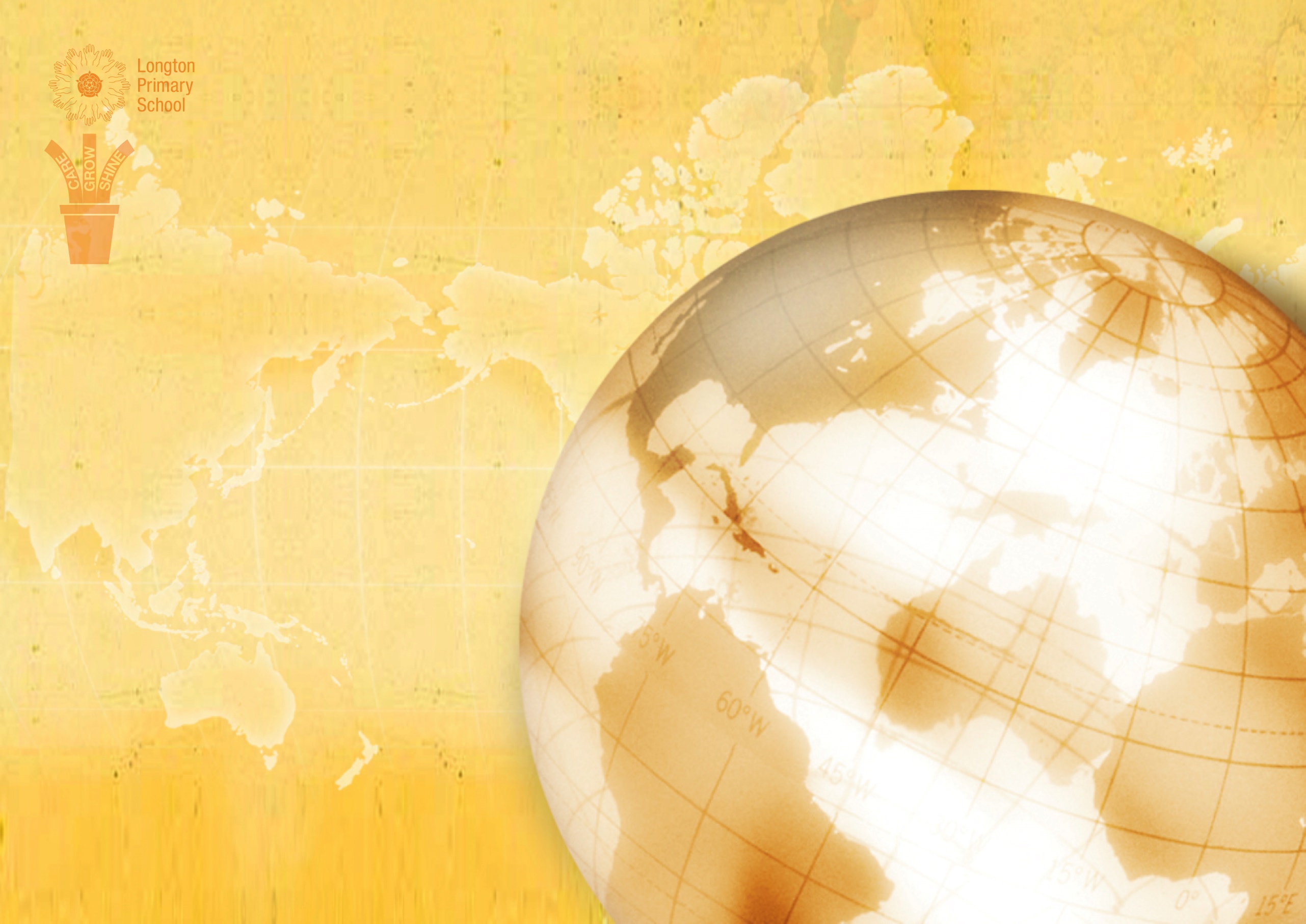 